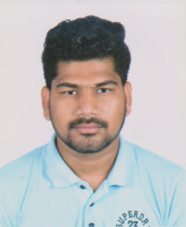 	Curriculum-Vitae (CV)ProfileEnergetic, motivated and result oriented personnel seeking a platform to utilize skills and abilities in the Information Technology Industry that offers Professional growth while being resourceful, innovative and flexible. Objectives            To be a skilled Network AdministratorTo be a skilled System AdministratorTo be a dynamic IT TechnicianExperiencesE-Hub Trading Pvt.Ltd ( IT Officer )Duration: 1yearInstall and configure computer hardware, operating systems and applicationsMonitor and Maintain Computer Systems & NetworksTroubleshoot system and network problems, diagnosing and solving hardware or software faults.Provide support, including procedural documentation and relevant reports.Talk staff or clients through a series of actions, either face-to-face or over the phone, to help setup systems or resolve issues.Kathmandu Engineering College ( Jr. System Administrator )Duration: 8 monthsMonitor and Maintain Computer Systems & NetworksTroubleshoot system and network problems, diagnosing and solving hardwareDesign Network & network planning for programs & eventsMonitoring Network Dashboard and Controlling the Network trafficsWorking with Firewall and manageable switch Provide support for other official works Designing events logos & flyer Graphic and Web Designer (Mega Resolution, Butwal)Duration: 1 YearLogo DesignLetterhead, Visiting Card and pamphlet DesignWeb page designIT Internship (Academy for IT Engineering)Duration: 3 Months	Managing and Maintaining Physical Network	Install Operating Systems (Windows XP, Windows7, Windows 8.1, Windows 10)	Assist Labs (Help Students to complete their (Advanced Excel) Lab tasks.)Network and Hardware TroubleshootingHandle Internal IT ExamsAcademic QualificationTrainingsCompleted:  
Bootstraps (Crimson College of Technology)
	Graphics Design (Mega Resolution, Butwal)            Adobe Photoshop
Adobe Illustrator
Adobe InDesignMicrosoft Certified Solution Expert (Academy For IT Engineering)Cisco Certified Network Associate (Academy For IT Engineering)Projects:Online Book StoreProject work on "Online Book Store"8th semester final year project for the partial fulfillment of the requirements for the degree of bachelor in computer application (BCA) awarded by Pokhara University using PHP.Personal DetailsDate of Birth:	24th Oct 1994
Gender:	Male
Marital Status:	Single
Nationality:	Nepalese
Language:	English, Nepali, HindiVisa status:      	3 month visit visa (Till April 6) Personal Contact: 	sanam-397226@2freemail.com Reference: 	Mr. Anup P Bhatia, HR Consultant, Gulfjobseeker.com 0504753686DeclarationI would like to shoulder responsibilities, which will use me in the orbit of professional career and enjoy accepting any type of challenges set forward to me. I hereby declare that the above written particulars are true to the best of my knowledge and belief.LevelInstitutePassed YearDivision/GradeSchool leaving Certificate(SLC)DEBHIS School20101st Division+2(Management)DEBHIS School20121st Division Bachelor in Computer Application(BCA)Crimson College Of Technology(CCT)20172.61 CGPA